مختصر عن اعمالي (تقديم المدرس لنفسه) :-مدرس مساعدرئيس لجنة تعليم المستمرالخلفية الاكاديمية للمدرس وملخص عن اختصاصه :-خبرة في اساسيات التمريض و تمريض البالغين. خريج جامعة نوتينكهام في انكلترا.سنتين خبرة في حالات الطوارئ في طوارئ اربيل.8 سنوات تدريب طلبة كلية التمريض في المختبر والمستشفئ.اما عن المشاركة في ورش العمل:- اعطاء ورشة عمل لطلبة كلية التمريض عن الاسعافات الاولية (منسق العمل).اعطاء دورة تدريبية للكوادر الصحية في مستشفيات دهوك عن كيفية اخذ العلامات الحيوية.اعطاء ورشة عمل لكادر التدريسي للكليات الطبية عن كيفية اجراء امتحان الكفاءة الانكليزية IELTsفلسفة ومبادئ المدرس الشخصية وكيفية التغير ورفع مستوى التعليم وخاصة في مجال اختصاصه :-التمريض مهنة و فن و على المدرس ان يوصل اكبر كمية من المعلومات والممارسة العملية الى الطلبة, يمكن تحقيق هذا الهدف عن طريق القراءة المستمرة والبحث عن المصادر اللائقة والحديثة.المشاركة في ورشات عمل سواء اكانت داخلية او خارجية يعزز قدرات المدرس في التفكير العميق الايجاد السبل لتفادي المشكلات والوصول الى طرق جديدة لضمان الجودة النوعية في التعليم. المشاركة في الدورات وخاصة التدريبة في الخارج قد يعزز قدرات المدرس العملية والابتعاد عن العدات والخبرات القديمة و الخاطئة.مختصر عن الدروس والكورسات التي يقدمه الاستاذ لطلابه في مجال أختصاصه :-اعطاء مادة اساسيات التمريض لطلبة المرحلة الاولى في كورسين. عملي في المستشفئ والنظري, و في المختبر.اعطاء مادة التقيم الصحي/مرحلة الثانية في كلية التمريض في كورس واحد.عدد الطلاب في كل صف أي مرحلة :-اساسيات تمريض طلبة المرحلة الاولى (95) طالب وطالبة.طلبة المرحلة الثانية (63) طالب وطالبة.جدول وتاريخ وساعات المحاظرات العملية التابعة لي :-النشاطات الاخرى مثل العضوية في لجان علمية او ادارية :-لايوجدمواضيع البحث الغير منشورة والتي يتم العمل بها وعددها :عدد 2Effectiveness of we cupping versus blood donation on reducing lipid profile among hyperlipidemic individualsEffectiveness of we cupping versus blood donation on hematological parameters among healthy individuals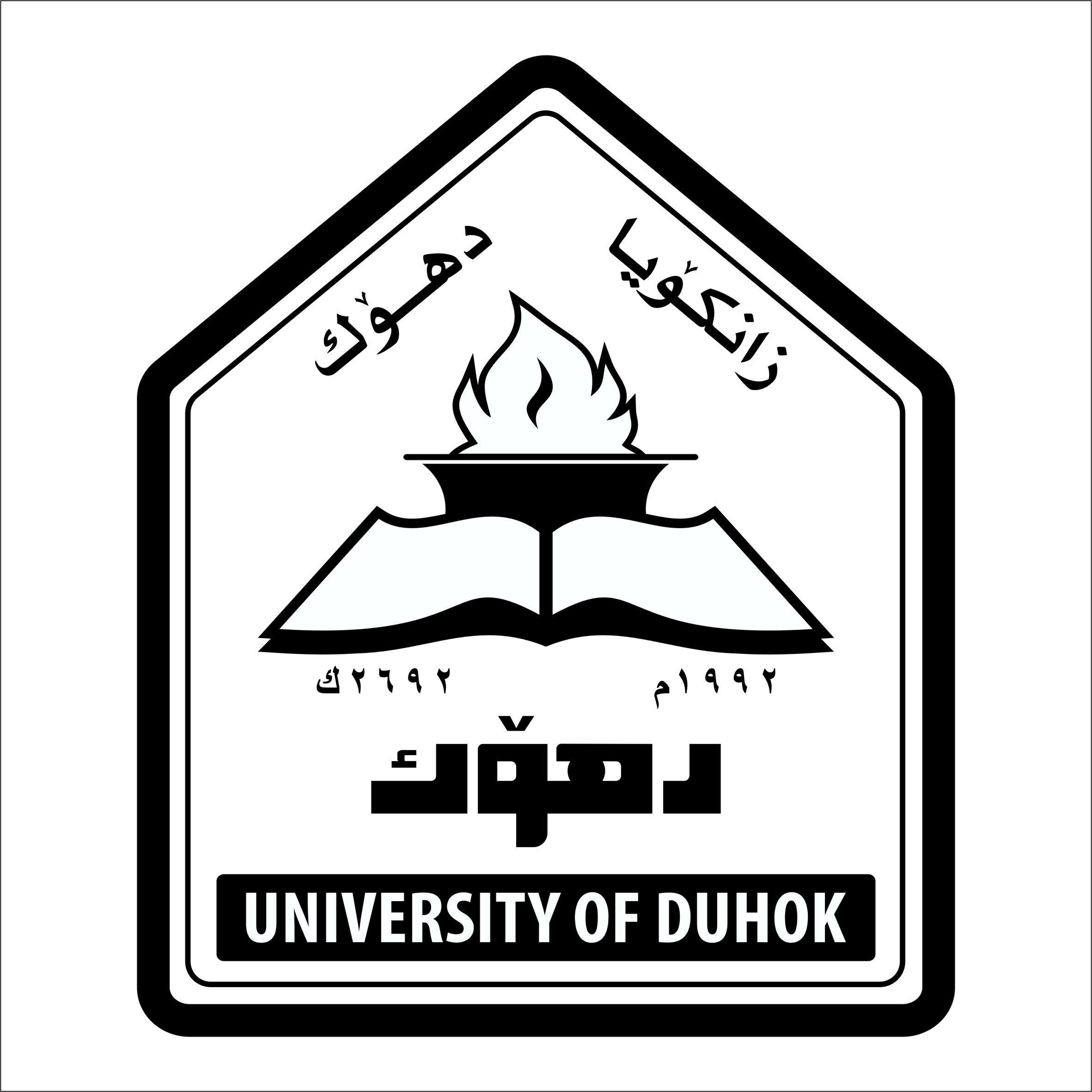 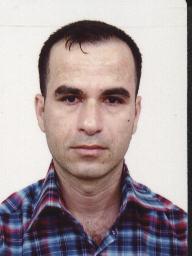 